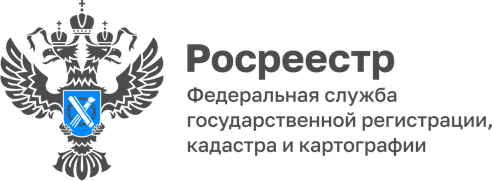 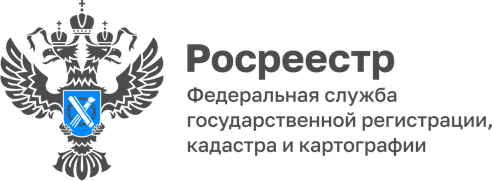 ПРЕСС-РЕЛИЗ23.11.2022Совещание с представителями застройщиков,осуществляющих свою деятельность на территории субъектов Российской ФедерацииСегодня, 23 ноября 2022 года состоялось совещание под председательством заместителя руководителя Росреестра Татьяны Громовой с представителями застройщиков, осуществляющих свою деятельность на территории субъектов Российской Федерации. Мероприятие проходило в формате видеоконференцсвязи на площадках территориальных подразделений Росреестра. Открывая мероприятие, Татьяна Алексеевна обратилась к его участникам с приветственным словом и выступила с докладом «О вопросах, связанных с осуществлением учетно-регистрационных действий. Полный и точный реестр», в рамках которого подробно рассмотрела вопросы взаимодействия с профессиональными сообществами застройщиков; организационные мероприятия по проекту «Наполнение ЕГРН необходимыми сведениями; вопросы реализации проекта «Земля для стройки» и многое другое.  Далее выступил начальник Управления стратегического развития и цифровой трансформации Росреестра Сергей Белокопытов с докладом об электронных услугах Росреестра, которого сменила Юлия Куницина, начальник Управления методического обеспечения и анализа в сфере регистрации прав и кадастрового учета, с обзором поступивших на дату проведения совещания вопросов методического характера в сфере учетно-регистрационных действий, в том числе связанных с решениями о приостановлении государственного кадастрового учёта и государственной регистрации прав. Об Управлении Росреестра по Алтайскому краюУправление Федеральной службы государственной регистрации, кадастра и картографии по Алтайскому краю (Управление Росреестра по Алтайскому краю) является территориальным органом Федеральной службы государственной регистрации, кадастра и картографии (Росреестр), осуществляющим функции по государственной регистрации прав на недвижимое имущество и сделок с ним, по оказанию государственных услуг в сфере осуществления государственного кадастрового учета недвижимого имущества, землеустройства, государственного мониторинга земель, государственной кадастровой оценке, геодезии и картографии. Выполняет функции по организации единой системы государственного кадастрового учета и государственной регистрации прав на недвижимое имущество, инфраструктуры пространственных данных РФ. Ведомство осуществляет федеральный государственный надзор в области геодезии и картографии, государственный земельный надзор, государственный надзор за деятельностью саморегулируемых организаций кадастровых инженеров, оценщиков и арбитражных управляющих. Подведомственное учреждение Управления - филиал ФГБУ «ФКП Росреестра» по Алтайскому краю. Руководитель Управления, главный регистратор Алтайского края - Юрий Викторович Калашников.Контакты для СМИПресс-служба Управления Росреестра по Алтайскому краюКорниенко Оксана Николаевна8 (3852) 29 17 44, 509722press_rosreestr@mail.ruwww.rosreestr.gov.ru656002, Барнаул, ул. Советская, д. 16